- كلية الحكمة الجامعة -استمارة وصف المقرر الدراسي
للعام الدراسي 2023 / 2024الكلية: كلية الحكمة الجامعة – بغدادالقسم: تقنيات البصرياتاسم المقرر (المادة الدراسية): فسلجة العين و الرؤيااستاذ المادة:م.د.كفاح حامد عبدالمجيدوصف المقرر الدراسييوفر وصف المقرر خطة مكتوبة، وإيجازاً مقتضباً لأهم خصائص المادة الدراسية وطرائق التعليم والتعلم وطرائق التقييم وتوضيح مخرجات التعلم المتوقع من الطالب تحقيقها مبرهناً عما إذا كان قد حقق الاستفادة القصوى من فرص التعلم والتعليم المتاحة.اهداف المقرر (اهداف المادة الدراسية) الرئيسية:الهدف العام:معرفة تراكيب العين وأجزائها الوظيفيةالهدف الخاص: : تهيئة معلومات الطالب لتفهم الدروس التخصصية المعتمدة على الفسلجةالبنية التحتية للمقرر الدراسي:الكتاب المقرر الاساسي:Review of Ophthalmology                               المراجع (المصادر - وتشمل: المجلات العلمية , التقارير ,....) الموصى بها لتعزيز مستوى الطالب: Kanskiʼs clinical ophthalmologyClinical Anatomy and Physiology of the Visual System  Third Edition 2012                                                                                    الكتب والمراجع الموصى بها لتعزيز مستوى الطالب:Kanskiʼs clinical ophthalmologtClinical Anatomy and Physiology of the Visual System  Third Edition 2012                                                                                    المراجع الالكترونية, مواقع الانترنيت الموصى بها لتعزيز مستوى الطالب:Medscape, Slideshare, National institute of Healthمخرجات المقرر الدراسي وطرائق التعليم والتعلم و طرائق التقييم:-بنية المقرر الدراسيخطة تطوير المقرر الدراسي---- تدريب الطلبة في مراكز الصحة العينية في المراكز الصحية الاولية واستشاريات فحص العين في المستشفيات----------------------------------------------------------------------------------------------------التوقيع:اسم استاذ المادة : م.د.كفاح حامد عبدالمجيدالتاريخ:   30/  12  / 2023- - - - - - - - - - - - - - - - - - - - - - - - - - - - - - - -دقـق الجانب العلمي للملف من قبل اللجنة العلمية في القسماللجنة العلمية في القسم:- - - - - - - - - - - - - - - - - - - - - - - - - - - - - - - -دقـق الجانب التنظيمي للملف من قبل لجنة ضمان الجودة والأداء الجامعي في القسمالتوقيع:اسم عضو لجنة ضمان الجودة والأداء الجامعي في القسم: د.وصفي حميد رشيدالتاريخ :2/   1 / 2024 - - - - - - - - - - - - - - - - - - - - - - - - - - - - - - - -دقـق الجانب العلمي والتنظيمي للملف من قبل رئيس القسم وتمت المصادقة عليهالتوقيع:اسم رئيس القسم : أ.م.د حامد كريم ردامالتاريخ:   2/   1 / 2024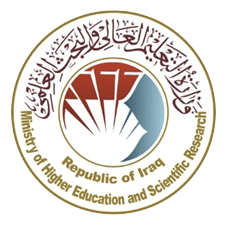 وزارة التعليم العالي والبـحث العلميجـــــهاز الإشـــــراف والتقـــويم العلــميدائرة ضمان الجودة والاعتماد الأكاديمي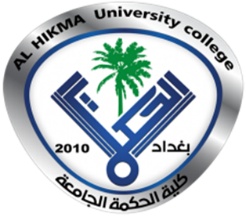 ختم القسم(مصادقة القسم)ختم عمادة الكلية(مصادقة العمادة)المؤسسة التعليميةكلية الحكمة الجامعة (HiUC)القسم العلمي تقنيات البصريات اسم المقرر (اسم المادة)فسلجة العين و الرؤياأشكال الحضور المتاحةحضوري / الكتروني (عند بعد): حضورينظام المقرر (فصلي/ سنوي)فصليعدد الساعات الدراسية (الكلي) 180ساعةتاريخ إعداد هذا الوصف 30/   12  / 2023المعرفةالأهداف المعرفية التي سيكتسبها الطالب:        أ1- توفير قاعدة واسعة من المعرفة والفهم لعلم الفسلجة.أ2- تطوير مهارات الحصول على المعلوماتأ3-  تشجيع الطالب على تفسير الحقائق العلمية حول العينطرائق التعليم (التي تحقق الاهدفالمعرفية):المحاضرات النظرية باستخدام تقنيات العرض المتوفرة من أجهزة عرض . طرائق التعلم (التي تحقق الاهدفالمعرفية):اسئلة واجوبة, القاء محاضراتطرائق التقييم (التي تحقق الاهدفالمعرفية):حلقات نقاشية,اسئلة واجوبة, امتحانات نظرية  يومية وشهرية ب - المهاراتالأهداف المهاراتية التي سيكتسبها الطالب:الأهداف المهاراتيةالتي سيكتسبها الطالب:ب1 - ممارسة التقنيات المختبرية لاستحدام الاجهزة والمهارات في مجال الفسلجة       ب2 - التعامل مع الاجهزة الطبية وكيفية قراءة النتائج.ب3 –امكانية تشخيص مشاكل النظر باستخدام اجهزة طبيةطرائق التعليم (التي تحقق الاهدفالمهاراتية):المحاضرة القصيرة ، الفيديوطرائق التعلم (التي تحقق الاهدفالمهاراتية):الحلقة النقاشية واجراء الاختبارات على الاجهزة الطبية واعادة عملها من قبل قبل الطالبطرائق التقييم (التي تحقق الاهدفالمهاراتية):اسئلة واجوبة اختبارات يومية وشهريةج- الوجدانية و القيميةالأهداف الوجدانية و القيمية :ج1- التعامل الإنساني مع المرضىج2-الحفاظ على سرية المريضج3-التركيز على الجانب الاخلاقي للعملطرائق التعليم (التي تحقق الاهدفالوجدانية و القيمية):محاضرات على سلوكيات المهنةطرائق التعلم (التي تحقق الاهدفالوجدانية و القيمية):التدريب العملي الميداني في اماكن تواجد المرضى طرائق التقييم (التي تحقق الاهدفالوجدانية و القيمية):اسئلة واجوبةد - المهارات العامة والتأهيلية المنقولة( المهارات الأخرى المتعلقة بقابلية التوظيف والتطور الشخصي )( المهارات الأخرى المتعلقة بقابلية التوظيف والتطور الشخصي )د1- تعلم طرق التعامل مع زملاء العملد2-تعلم طرق التعامل مع الادارةد3- الانخراط في دورات لتطوير المهاراتبنية المقرر( الفصل الدراسي الاول للنظام السنوي   و  الفصل الواحد للنظام الفصلي (الكورسات)) :-بنية المقرر( الفصل الدراسي الاول للنظام السنوي   و  الفصل الواحد للنظام الفصلي (الكورسات)) :-بنية المقرر( الفصل الدراسي الاول للنظام السنوي   و  الفصل الواحد للنظام الفصلي (الكورسات)) :-بنية المقرر( الفصل الدراسي الاول للنظام السنوي   و  الفصل الواحد للنظام الفصلي (الكورسات)) :-بنية المقرر( الفصل الدراسي الاول للنظام السنوي   و  الفصل الواحد للنظام الفصلي (الكورسات)) :-بنية المقرر( الفصل الدراسي الاول للنظام السنوي   و  الفصل الواحد للنظام الفصلي (الكورسات)) :-الأسبوععدد الساعاتمخرجات التعلم المطلوبةتحقيق اهداف (معرفية او مهاراتية او وجدانية والقيمية او مهارات عامة)  اسم الوحدة / أو الموضوعطريقة التعليمطريقة التقييم12نظري ,4 عملي معرفية ومهارتية ووجدانيةLacrimal Systemنظري وعملياسئلة واجوبة22 نظري ,4 عمليمعرفية ومهارتية ووجدانيةAnatomy & Physiology of Cornea   نظري وعملياسئلة واجوبة32 نظري4عمليمعرفية ومهارتية ووجدانيةCorneal transparency of the cornea                                                                                  نظري وعملياسئلة واجوبة42 نظري ,4 عمليمعرفية ومهارتية ووجدانيةCorneal wound healing , corneal nutrition, Vit. A& corneaنظري وعملياسئلة واجوبة52 نظري4 عمليمعرفية ومهارتية ووجدانية                Aqueous humor& I.O.P                                      نظري وعملياسئلة واجوبة62 نظري ,4 عمليالتعرف على المراياThe Lensنظري وعملياسئلة واجوبة72 نظري4 عمليمعرفية ومهارتية ووجدانيةVisual acuityنظري وعملياسئلة واجوبة82 نظري ,4 عمليمعرفية ومهارتية ووجدانيةVisual acuity cont.نظري وعملياسئلة واجوبة92 نظري4 عمليمعرفية ومهارتية ووجدانيةBinocular vision ,benefits of having 2 eyeنظري وعملياسئلة واجوبة102 نظري ,4 عمليمعرفية ومهارتية ووجدانيةOptics and refraction the image of eye نظري وعملياسئلة واجوبة112 نظري4 عمليمعرفية ومهارتية ووجدانيةOptics and refraction cont.the aging eyeنظري وعملياسئلة واجوبة122 نظري ,4 عمليمعرفية ومهارتية ووجدانيةSteriopsis 3 dimension vision نظري وعملياسئلة واجوبة132 نظري4 عمليمعرفية ومهارتية ووجدانيةPupillary reflex نظري وعملياسئلة واجوبة142 نظري ,4 عمليمعرفية ومهارتية ووجدانيةExternsic muscles action, ocular movement نظري وعملياسئلة واجوبة152 نظري4 عملي معرفية ومهارتية ووجدانيةEye movements, types &coordinated movementsنظري وعملياسئلة واجوبة2 -  بنية المقرر( الفصل الدراسي الثاني  للنظام السنوي فقط ) :-2 -  بنية المقرر( الفصل الدراسي الثاني  للنظام السنوي فقط ) :-2 -  بنية المقرر( الفصل الدراسي الثاني  للنظام السنوي فقط ) :-2 -  بنية المقرر( الفصل الدراسي الثاني  للنظام السنوي فقط ) :-2 -  بنية المقرر( الفصل الدراسي الثاني  للنظام السنوي فقط ) :-2 -  بنية المقرر( الفصل الدراسي الثاني  للنظام السنوي فقط ) :-الأسبوععددالساعاتمخرجات التعلم المطلوبةتحقيق اهداف (معرفية او مهاراتية او وجدانية والقيمية او مهارات عامة)  اسم الوحدة / أو الموضوعطريقة التعليمطريقة التقييم162نظري ,4 عملي معرفية ومهارتية ووجدانيةThe lenseانظري وعملياسئلة واجوبة172 نظري ,4 عمليمعرفية ومهارتية ووجدانيةThe lens cont. lens and Accommodationنظري وعملياسئلة واجوبة182 نظري4عمليمعرفية ومهارتية ووجدانيةAccommodation the mechanism of accommodationنظري وعملياسئلة واجوبة192 نظري ,4 عمليمعرفية ومهارتية ووجدانيةOptics and refraction cont. Accommodation &retinal roleنظري وعملياسئلة واجوبة202 نظري4 عمليمعرفية ومهارتية ووجدانيةIntroduction the lacrimal system and tearsنظري وعملياسئلة واجوبة212 نظري ,4 عمليالتعرف على المراياThe vitreous anatomy ,Ultra structure &biochemical aspects  نظري وعملياسئلة واجوبة222 نظري4 عمليمعرفية ومهارتية ووجدانيةThe vitreous cont. aging of vitreous support function for retinaنظري وعملياسئلة واجوبة232 نظري ,4 عمليمعرفية ومهارتية ووجدانيةretina histology &function retinaنظري وعملياسئلة واجوبة242 نظري4 عمليمعرفية ومهارتية ووجدانية     Retina cont.central &peripheral retina ,fovea,parafovea &pitنظري وعملياسئلة واجوبة252 نظري ,4 عمليمعرفية ومهارتية ووجدانيةاRetina cont rod&cone pathaways and differencesنظري وعملياسئلة واجوبة262 نظري4 عمليمعرفية ومهارتية ووجدانيةColor blindness clinical types genetics , Isheharaنظري وعملياسئلة واجوبة272 نظري ,4 عمليمعرفية ومهارتية ووجدانيةHigh visual center and light reflexنظري وعملياسئلة واجوبة282 نظري4 عمليمعرفية ومهارتية ووجدانيةPerimetry &visual field testing methods of testing visual field, types of perimetryنظري وعملياسئلة واجوبة292 نظري ,4 عمليمعرفية ومهارتية ووجدانيةPerimetry &visual field testing methods of testing visual field, types of perimetryنظري وعملياسئلة واجوبة302 نظري4 عملي معرفية ومهارتية ووجدانيةRevisionنظري وعملياسئلة واجوبةالتوقيع:عضوا: د.أحمد سعدون أحمدالتاريخ: 2 / 1/ 2024التوقيع:عضوا:  د.وصفي حميد رشيدالتاريخ:   2/ 1 /  2024التوقيع:رئيسا: أ.م.د حامد كريم ردامالتاريخ:  2 /   1 / 2024